РЕШЕНИЕО выведении и введении штатной единицы в аппарат  Комитета имущественных отношений администрации МО «Шовгеновский район»Рассмотрев предоставленные материалы Комитета имущественных отношений администрации МО «Шовгеновский район» о выведении и введении штатной единицы, не относящейся к должности муниципальной службы в аппарат Комитета имущественных отношений администрации МО «Шовгеновский район», руководствуясь Уставом муниципального образования «Шовгеновский район», Совет народных депутатов МО «Шовгеновский район»РЕШИЛ:	1.Вывести из аппарата Комитета имущественных отношений администрации МО «Шовгеновский район» с 01 декабря 2017 года штатную единицу специалиста 1-й категории на 0,5 ставки, не относящуюся к должности муниципальной службы.	2.Ввести в аппарат Комитета имущественных отношений администрации МО «Шовгеновский район» с 01 декабря 2017 года штатную единицу бухгалтера 1 категории, не относящуюся к должности муниципальной службы.	3.Настоящее решение вступает в силу со дня его принятия.	4.Направить настоящее решение главе администрации муниципального образования «Шовгеновский район».Глава муниципального образования «Шовгеновский район»                                                            		 А.Д. Меретуков а. Хакуринохабль 08.11. 2017 года № 28     РЕСПУБЛИКА АДЫГЕЯСовет народных депутатов       муниципального образования«Шовгеновский район»385440, а. Хакуринохабль, ул. Шовгенова, 9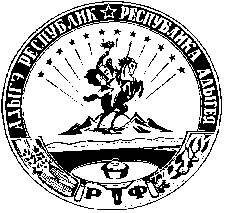 АДЫГЭ РЕСПУБЛИКМуниципальнэ образованиеу«Шэуджэн район»янароднэ депутатхэм я Совет385440, къ. Хьакурынэхьабл,ур. Шэуджэным ыцI, 9